Air Container ReportUse this template to record contamination and then report it on the Container Checks website, https://containerchecks.maf.govt.nz.FreightName of Transitional Facility______________   ATF number ___________________ Transitional Facility Operator _________________________Supervising Accredited Person (AP) __________________ MPI AP Number_______________ Accredited Person Signature__________________Baggage Handling Name of Baggage Handling Service Provider ____________________ Supervising Accredited Person (AP) ________________	MPI AP Number _______________ Accredited Person Signature___________________
(Note type of contamination and location in ULD/flatrack etc.)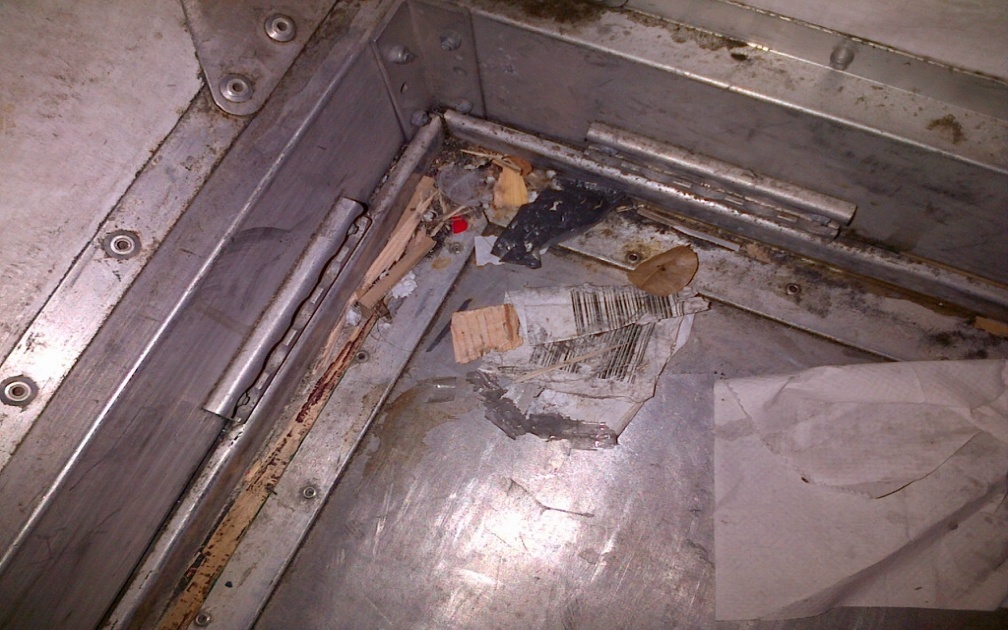 ExampleReport the contamination on the Container Checks website, https://containerchecks.maf.govt.nz.If the website is not available, email this form through to aklitbops@mpi.govt.nz with ‘Air Container Report’ in the subject line.Please note if any live pests are found contact 0800 80 99 66 DateFlight (if known)Origin of freight/baggageNo. of Air cans/ULDs from each flight ULD or flatrack No. Type and amount of contaminant (see Contamination Charts)Wood packaging ISPM marked?Yes/NoWhere in the container? 
(Inside, Outside) Person finding contamination or AP numberDateFlight (if known)Origin of freight/baggageNo. of Air cans/ULD’s from each flight ULD or flatrack No.Type and amount of contaminant (see Contamination Charts)Wood packaging ISPM marked?Yes/NoWhere in the container? 
(Inside, Outside)Person finding contamination or AP number28/02/2018SQ111Brisbane17AK121Leaves (3), feather, wood (packing)UnknownI, on floor J.Kirwan